Домашнее задание для 1 ДОП, от 16.12.23.23.12.23. - диктант по нотам 1, 2 и малой октавы. (Устная контрольная работа).25.12./28.12. - Новогодний урок-концерт для первых классов.30.12.23. - последний учебный день, во второй четверти. Подготовка к нотному диктанту.Повторяйте все пройденные ноты. Первую и вторую октаву в скрипичном ключе, малую октаву в басовом ключе. Прописи. Пропишите ещë одну строчку нотного стана четвертную паузу: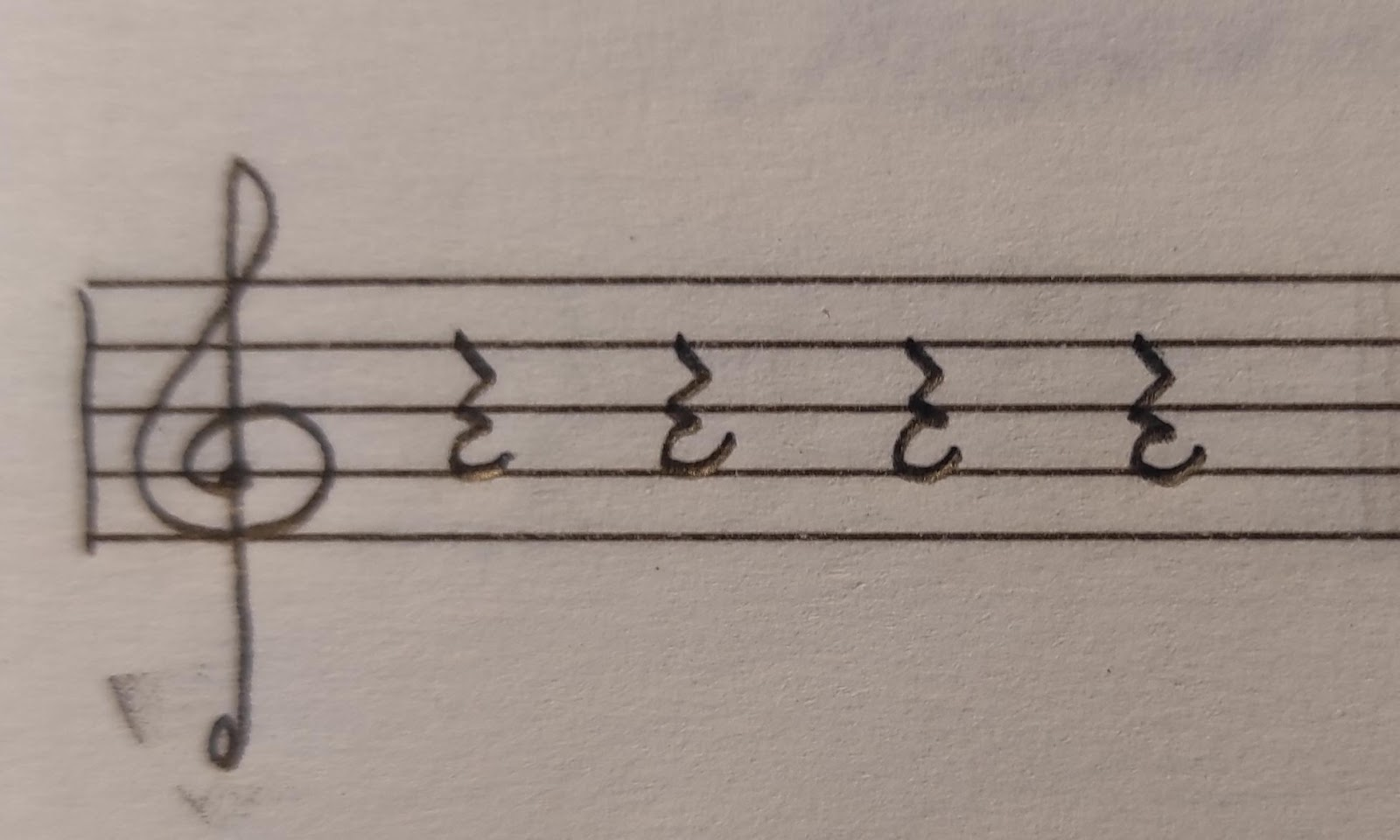 Чтение ритма с паузами:Поскольку метр мы шагаем четвертями, соответственно четвертная пауза занимает всю целую долю (один шаг). При чтении ритма с листа, в момент исполнения паузы мы не хлопаем, а наоборот разводим  руки в стороны и произносим лëгкий ритмослог "се".Прочитайте дома самостоятельно два ритма, один без пауз, а второй почти такой же, только в некоторых местах вместо четверти будет стоять четвертная пауза: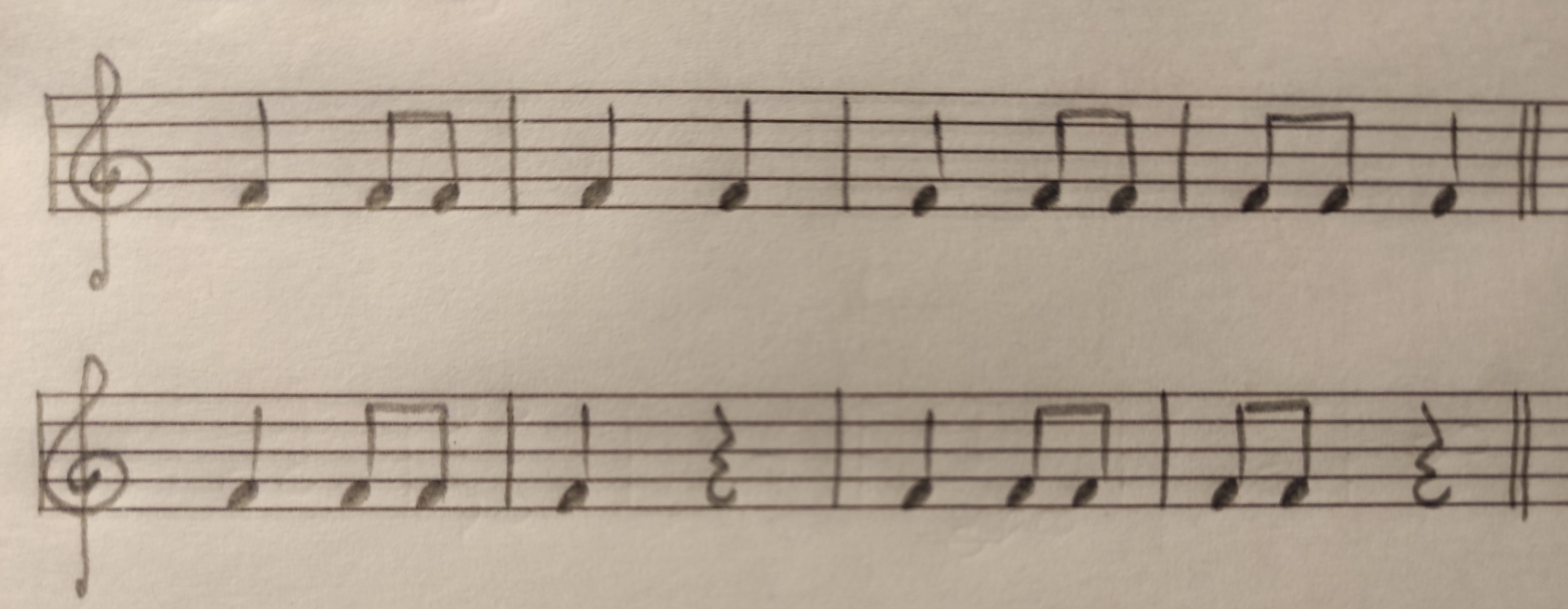 